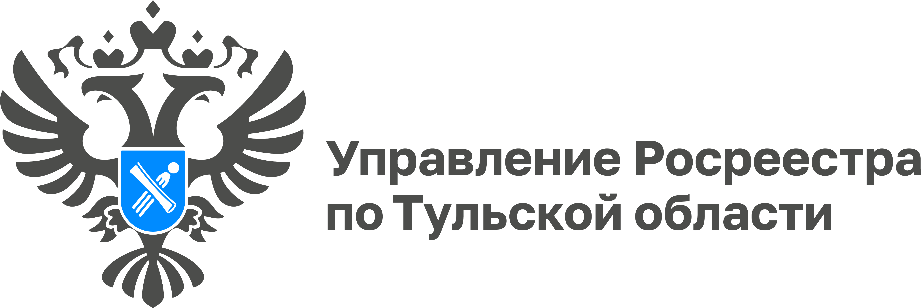 В Тульской области документы, поданные в электронном виде, рассматриваются Управлением в сокращенные срокиПо данным Управления Росреестра по Тульской области в октябре текущего года срок постановки на государственный кадастровый учет, а также регистрации прав объектов недвижимости, составил 2 рабочих дня, по документам, поданным в электронном виде – 1 рабочий день.3 рабочих дня составил средний срок проведения единой процедуры – осуществление государственного кадастрового учета и государственной регистрации прав. По документам, поданным в электронном виде средний срок оформления недвижимости по единой процедуре составил 2 рабочих дня.«Управление Росреестра по Тульской области активно ведет работу над сокращением сроков предоставления государственных услуг. Особое внимание уделяется оказанию государственных услуг в электронном формате. Документы, поданные в орган регистрации в электронном виде регистрируются в кратчайшие сроки, при отсутствии оснований для приостановления», - отметила заместитель руководителя Управления Росреестра по Тульской области Татьяна Трусова.